Unipus 高校外语教师发展数字课程文献挖掘工具元分析实操入门邀请函尊敬的___________女士/先生：您好！感谢您关注《文献挖掘工具元分析实操入门》数字课程。本课程由外研社 Unipus 教师发展隆重推出，邀请首都经济贸易大学赵海永老师担纲主讲，通过研究案例与实操演示，详细介绍元分析的基本用途和基本操作，帮助广大外语教师快速掌握元分析工具的操作方法。研修课程网址：http://ucourse.unipus.cn/course/4529研修课程费用：199元研修课程学时：2学时研修课程流程： 1. 请仔细完整看完所有课程视频。 2. 请在规定时间内撰写反思日志。 3. 达到上述两条要求的学员，可获得该课程结业证书。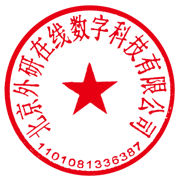 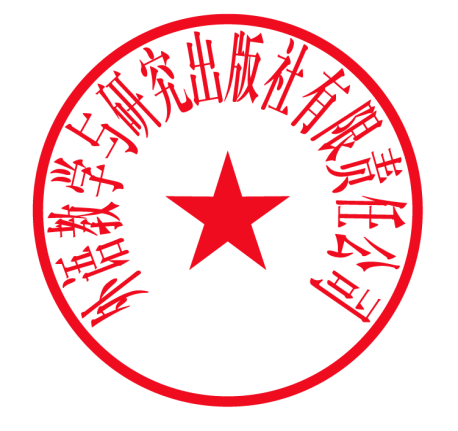 外语教学与研究出版社北京外研在线数字科技有限公司